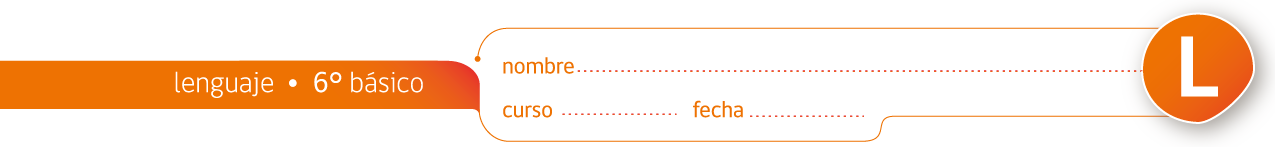 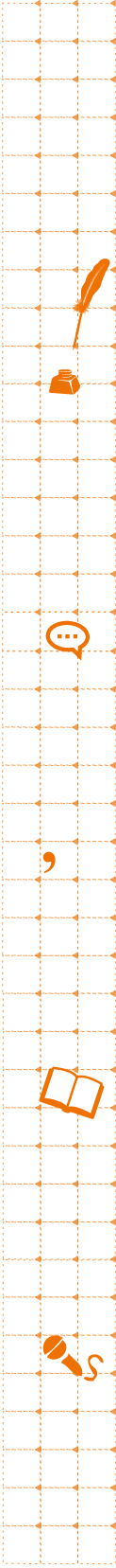 “Los tres hermanos y la vieja bruja”: tipos de relacionesPara la realización de esta actividad es necesario haber leído previamente “Los tres hermanos y la vieja bruja”, disponible en Currículum en Línea.I. Elementos extraordinarios en un cuento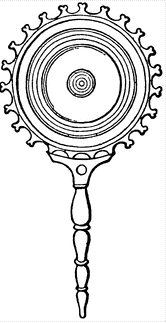 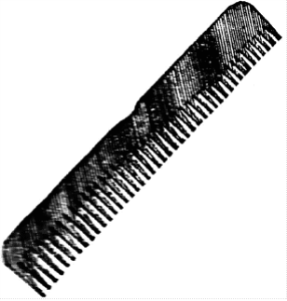 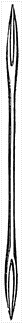 1. .Dentro de la lectura, ¿qué tenían de especial el espejo, la peineta y la aguja? ..................................................................................................................................................................................................................................................................................................................................................................................................................................................................................................2. ¿Qué propiedad o característica compartía cada uno de estos objetos con los elementos en los que se transformaron después?El espejo y el lago compartían.................................................................................................................La peineta y la reja compartían................................................................................................................La aguja y el muro de clavos compartían................................................................................................3. ¿En qué otra narración que tú conozcas se presentan objetos con poderes especiales que ayudan al protagonista a lograr su objetivo? Señala cuál es la narración, describe el objeto y la manera en que ayuda al héroe o la heroína a lograr lo que pretende...................................................................................................................................................................................................................................................................................................................................................................................................................................................................................................Imágenes extraídas de ClipArt ETC.II. Tipos de relaciones1. Las siguientes parejas de palabras tienen cada una, dentro de ellas, una relación de oposición*:   El día y la noche         El blanco y el negro                                                                     son opuestos       El frío y el calor      ¿Por qué? Explica con tus palabras qué es una relación de oposición:..................................................................................................................................................................................................................................................................................................................................................................................................................................................................................2. Si las siguientes parejas de palabras tienen cada una, dentro de ellas, una relación de una relación de semejanza*:Una lámpara y una linternaUna silla y un sofá                                                                    son semejantesUn camión y un bus    ¿Por qué? Explica con tus palabras qué es una relación de semejanza:.................................................................................................................................................................................................................................................................................................................................................................................................................................................................................................3. Si las siguientes parejas de palabras tienen cada una, dentro de ellas una relación de complementariedad*:Lápiz y papelZapato y calcetín                                                                                  son complementariosLlave y candado¿Por qué? Explica con tus palabras qué es una relación de complementariedad:...................................................................................................................................................................................................................................................................................................................................................................................................................................................................................................4. De acuerdo con tu respuesta anterior, ¿cómo se relacionan las tres parejas de elementos entre ellas? Es decir, qué tipo de relación hay entre el espejo y el lago, la peineta y la reja y la aguja y el muro de clavos?...................................................................................................................................................................................................................................................................................................................................................................................................................................................................................................Elaborado por Magdalena Flores Ferrés